Республика КрымБелогорский районБогатовский сельский совет51-я сессия 1-го созываРЕШЕНИЕ28  апреля  2017 года				                     			№ 336 О внесении изменений и дополнений вУстав муниципального образованияБогатовское сельское поселениеБелогорского района Республики КрымВ целях приведения Устава муниципального образования Богатовское сельское поселение Белогорского района Республики Крым, принятого решением 4-й сессии   первого  созыва  Богатовского сельского совета Белогорского района Республики Крым от 06.11.2014 года № 17 «О принятии Устава муниципального образования Богатовское  сельское поселение Белогорского района Республики Крым» (с изменениями  в редакции от 27.12.2016 года № 293) (далее – Устав),  в соответствие с Федеральным законом от 06.10.2003 №131-ФЗ «Об общих принципах организации местного самоуправления в Российской Федерации»,  Законом Республики Крым от 21.08.2014 №54-ЗРК «Об основах местного самоуправления в Республике Крым», Уставом муниципального образования Богатовское сельское поселение Белогорского района Республики Крым, Богатовский  сельский совет  РЕШИЛ:   1. Внести следующие изменения в Устав муниципального образования Богатовское сельское поселение Белогорского района Республики Крым (далее – Устав): 1.1. пункт 1 части  3 статьи 19 Устава, определяющей вопросы проведения публичных слушаний изложить в следующей редакции:          «1) проект Устава Поселения, а также проект муниципального нормативного правового акта о внесении изменений и дополнений в данный устав, кроме случаев, когда в устав муниципального образования вносятся изменения в форме точного воспроизведения положений Конституции Российской Федерации, федеральных законов, конституции (устава) или законов субъекта Российской Федерации в целях приведения данного устава в соответствие с этими нормативными правовыми актами;».1.2. В части 4  статьи 45 Устава изложить в следующей редакции:После слов «досрочного прекращения полномочий» дополнить словами         «либо применения к нему по решению суда мер процессуального принуждения в виде заключения под стражу или временного отстранения от должности».1.3. Часть 2 статьи 46 дополнить абзацем в следующей редакции:"В случае досрочного прекращения полномочий главы муниципального образования либо применения к нему по решению суда мер процессуального принуждения в виде заключения под стражу или временного отстранения от должности его полномочия временно исполняет должностное лицо местного самоуправления или депутат Богатовского сельского совета, определяемые в соответствии с уставом Поселения.".1.4. Второе предложение части 3 статьи 82 изложить в следующей редакции:"Не требуется официальное опубликование (обнародование) порядка учета предложений по проекту муниципального правового акта о внесении изменений и дополнений в Устав Поселения, а также порядка участия граждан в его обсуждении в случае, когда в Устав Поселения вносятся изменения в форме точного воспроизведения положений Конституции Российской Федерации, федеральных законов, Конституции или законов Республики Крым в целях приведения данного Устава в соответствие с этими нормативными правовыми актами."1.5. Статью 82 дополнить частью 5 следующего содержания:Приведение устава муниципального образования в соответствие с федеральным законом, законом субъекта Российской Федерации осуществляется в установленный этими законодательными актами срок. В случае, если федеральным законом, законом субъекта Российской Федерации указанный срок не установлен, срок приведения устава муниципального образования в соответствие с федеральным законом, законом субъекта Российской Федерации определяется с учетом даты вступления в силу соответствующего федерального закона, закона субъекта Российской Федерации, необходимости официального опубликования (обнародования) и обсуждения на публичных слушаниях проекта муниципального правового акта о внесении изменений и дополнений в устав муниципального образования, учета предложений граждан по нему, периодичности заседаний представительного органа муниципального образования, сроков государственной регистрации и официального опубликования (обнародования) такого муниципального правового акта и не должен превышать шесть месяцев.      2. Председателю Богатовского сельского совета - главе администрации Богатовского сельского поселения  Латыш С. А. направить настоящее решение в Главное управление Министерства юстиции Российской Федерации по Республике Крым и Севастополю для государственной регистрации в порядке, установленном законодательством Российской Федерации.       3. После государственной регистрации обнародовать настоящее решение путем официального обнародования на официальном Портале Правительства Республики Крым на странице Белогорского муниципального района belogorskiy.rk.gov.ru в разделе – Муниципальные образования района, подразделе – Богатовское сельское поселение, а также на информационном стенде Богатовского сельского поселения Белогорского района Республики Крым  и вступает в силу с момента обнародования.     4. Контроль за исполнение настоящего решения оставляю за собой.Председатель Богатовского сельского совета –глава администрации Богатовского сельского поселения		         С. А. Латыш 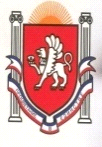 